1	ENERENT1.1	COOLUNIT MKZ - Mobile Kältezentralen bis 550 kW1.1.1	COOLUNIT MKZ D 350 KW - Mobile Kältezentralen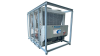 COOLUNIT MKZ 350 D - Mobile Kältezentrale mit einer Leistung bis 350 kWLieferung und Aufstellung einer mobilen luftgekühlten Kältezentrale mit einer Leistung bis 350 kW (bei 7°C / 12°C und 32°C Außentemperatur), zur Erzeugung von Kaltwasser auf Mietbasis. Kaltwassersatz mit Scroll-Verdichter, 2 redundanten Kältekreisen, reduziertem Schallpegel und 4-stufiger Regulierung der Kälteleistung. Anbindung der flexiblen Verbindungsleitungen an das bestehende Kältenetz. Inbetriebnahme und technische Einweisung an der mobilen Kältezentrale durch einen ENERENT-Techniker. Verbindungsleitungen in den erforderlichen Dimensionen und Längen. Abbau und Abholung der mobilen Kältezentrale nach Beendigung der Mietzeit sowie deren Wartung und Endreinigung.Technische DatenTyp: COOLUNIT MKZ 350 D - Mobile Kältezentrale bis 350 kWAbmessungen mit Transportrahmen (L x B x H): 3.660 x 2.400 x 2.780 mm Transport-/Betriebsgewicht: 3.610 kg / 4.000 kgKältemittel: R32Verdichter: 4 x ScrollAnschluss bauseitig IG: VL/RL - 4" Elektrische Leistungsaufnahme: 131,3 kWStromaufnahme: 265 AElektrische Einspeisung: 400 V / 50 Hz / 3 PhElektrischer Anschluss: EinzeladerSchalldruckpegel in 1 m: 69 db (A)Volumenstrom Wasser: 27,7 - 138 m³/hFörderhöhe: 14,2 - 30,9 mZulässiger Systemdruck max. 6 barFernüberwachung: optionalTechnische Änderungen vorbehalten.Folgende Positionen sind für den reinen Betrieb:Vermietung bis 350 kW Mietzeit / TagEUR __________ nettoTechnische Grundpauschale / TagEUR __________ nettoHaftungsübernahme Kälte / TagEUR __________ nettoFernüberwachung (optional) / TagEUR __________ nettoVerbindungsleitungen 2 Stück VL / RL Bauer 4" à 10 m / TagEUR __________ nettoVerlängerung der Verbindungsleitungen / je Stück à 10 m / TagEUR __________ nettoStromkabel 400 V Einzelader à 25 m / TagEUR __________ nettoBypass 4" / pauschalEUR __________ nettoSchmutzfänger 4" / pauschalEUR __________ nettoAntransport mit Spedition, pauschalEUR __________ nettoAbtransport mit Spedition, pauschalEUR __________ nettoAufbau / Inbetriebnahme / Einweisung an der KältezentraleEUR __________ nettoAbbau der KältezentraleEUR __________ nettoBezugsquelleENERENT Austria GmbHIrrsberg 97 AT-5310 Mondsee - Sankt Lorenz Tel.: +43 2167 90990-10Email: anfrage@enerent.at www.enerent.atStk€€